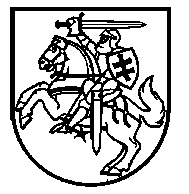 LIETUVOS RESPUBLIKOS ŠVIETIMO, MOKSLO IR SPORTO MINISTRASĮSAKYMASDĖL TEISĖS VYKDYTI IŠSILAVINIMO IR KVALIFIKACIJŲ, SUSIJUSIŲ SU AUKŠTUOJU MOKSLU IR ĮGYTŲ PAGAL UŽSIENIO VALSTYBIŲ IR TARPTAUTINIŲ ORGANIZACIJŲ ŠVIETIMO PROGRAMAS, AKADEMINĮ PRIPAŽINIMĄ SUTEIKIMO EUROPOS HUMANITARINIAM UNIVERSITETUI2021 m. gegužės 14 d. Nr. V-774Vadovaudamasi Išsilavinimo ir kvalifikacijų, susijusių su aukštuoju mokslu ir įgytų pagal užsienio valstybių ir tarptautinių organizacijų švietimo programas, pripažinimo tvarkos aprašo, patvirtinto Lietuvos Respublikos Vyriausybės 2012 m. vasario 29 d. nutarimu Nr. 212 „Dėl Išsilavinimo ir kvalifikacijų, susijusių su aukštuoju mokslu ir įgytų pagal užsienio valstybių ir tarptautinių organizacijų švietimo programas, pripažinimo tvarkos aprašo patvirtinimo“, 22 punktu, Lietuvos Respublikos švietimo, mokslo ir sporto ministro 2020 m. kovo 25 d. įsakymo Nr. V-443 „Dėl teisės vykdyti išsilavinimo ir kvalifikacijų, susijusių su aukštuoju mokslu ir įgytų pagal užsienio valstybių ir tarptautinių organizacijų švietimo programas, akademinį pripažinimą suteikimo aukštosioms mokykloms“ 4 punktu ir atsižvelgdama į Lietuvos Respublikos švietimo, mokslo ir sporto ministro 2021 m. kovo 15 d. įsakymu Nr. V-396 „Dėl komisijos sudarymo“ sudarytos komisijos 2021 m. balandžio 1 d. posėdžio protokolą Nr. 2021-01:1. S u t e i k i u  teisę Europos humanitariniam universitetui vykdyti ketinančiųjų studijuoti išsilavinimo ir kvalifikacijų, susijusių su aukštuoju mokslu ir įgytų pagal užsienio valstybių ir tarptautinių organizacijų švietimo programas, akademinį pripažinimą;2. Į p a r e i g o j u Europos humanitarinį universitetą iki 2021 m. spalio 1 d. pateikti tarpinius išsilavinimo ir kvalifikacijų, susijusių su aukštuoju mokslu ir įgytų pagal užsienio valstybių ir tarptautinių organizacijų švietimo programas, akademinio pripažinimo rezultatus Studijų kokybės vertinimo centrui.Švietimo, mokslo ir sporto ministrė	Jurgita Šiugždinienė